В целях исполнения Программы профилактики на 2023 год администрацией муниципального образования «Новоспасский район» Ульяновской области в лице отдела муниципального контроля проводится информирование населения в области соблюдения земельного законодательства.
При мониторинге земельных участков в границах Новоспасского городского поселения, а также в границах сельских поселений Новоспасского района Ульяновской области основным видом выявленного нарушения является использование дополнительной площади земельного участка без оформленных в установленном законодательством порядке правоустанавливающих документов.
Граждане используют дополнительную площадь, не зная об административной ответственности, которая предусмотрена за такого вида нарушения.
Согласно ст. 25, ст. 26 Земельного кодекса Российской Федерации (далее – ЗК РФ) права на земельные участки возникают по основаниям, установленным гражданским законодательством, федеральными законами, подлежат государственной регистрации и удостоверяются документами в порядке, установленном Федеральным законом «О государственной регистрации недвижимости» от 13.07.2015г. № 218-ФЗ.
На основании ст. 7.1 Кодекса об административных правонарушениях Российской Федерации (далее – КоАП РФ) самовольное занятие земельного участка или части земельного участка, в том числе использование земельного участка лицом, не имеющим предусмотренных законодательством Российской Федерации прав на указанный земельный участок, влечет наложение административного штрафа, в т.ч. на граждан в размере от пяти тысяч до десяти тысяч рублей.
Постановлением Правительства Российской Федерации от 10.03.2022г. № 336 (в ред. Постановлений Правительства Российской Федерации от 24.03.2022г. № 448, от 17.08.2022г. № 1431, от 02.09.2022г. № 1551, от 01.10.2022г. № 1743, от 10.11.2022г. № 2036, от 29.12.2022г. № 2516, от 04.02.2023г. № 161, от 10.03.2023г. № 372) «Об особенностях организации и осуществления государственного контроля (надзора), муниципального контроля» (далее – Постановление) введено ограничение на проведение проверок в 2023 году.
В соответствии со ст. 45 Федерального закона «О государственном контроле (надзоре) и муниципальном контроле в Российской Федерации» от 31.07.2020г. № 248-ФЗ контрольные (надзорные) органы могут проводить такие профилактические мероприятия, как информирование, обобщение правоприменительной практики, меры стимулирования добросовестности, объявление предостережения, консультирование, самообследование, профилактический визит.
Таким образом, в 2023 году в рамках муниципального земельного контроля сделан акцент на профилактику нарушений.
Законодательством предусмотрена возможность оформления дополнительной площади путем перераспределения дополнительной площади.
Муниципальную услугу «Перераспределение земель и земельных участков, находящихся в муниципальной или государственной собственности, которая не разграничена» оказывает администрация муниципального образования «Новоспасский район» путем личного обращения в Комитет по управлению муниципальным имуществом и земельным отношениям или через МФЦ.
Имеется возможность оформления земельных участков в аренду под ранее возведенными объектами некапитального строительства, вспомогательными сооружениями (баня, сарай) на придомовых и прилегающих к многоквартирным домам территориях.
В этом случае необходимо обратиться в отдел архитектуры и благоустройства Новоспасского района для определения зоны и вида разрешенного использования на основании Правил землепользования и застройки.
На основании вышеизложенного администрация муниципального образования «Новоспасский район» Ульяновской области рекомендует жителям района провести самообследование своих земельных участков под домовладениями на предмет нарушения земельного законодательства, сравнить фактическую площадь используемого земельного участка с площадью, указанной в правоустанавливающих документах.
В случае выявления расхождений – принять меры по приведению в соответствие путем освобождения дополнительной площади либо оформления документов на дополнительную площадь в соответствии с действующим законодательством.

Отдел муниципального контроля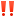 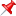 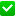 